MODELO DE LOS RESÚMENES DEL III CONGRESO DE JÓVENES INVESTIGADORES DEL MARLos resúmenes (comunicaciones) podrán tener una extensión máxima de 2 hojas A4 (a una cara). Los márgenes izquierdo y derecho habrán de ser de 3 cm y los inferiores y superiores de 4 cm. Entre cada campo se deberá incluir una línea de separación. El texto irá justificado, el interlineado en los párrafos será sencillo y entre párrafos habrá 0,5 líneas de separación. El cuerpo del artículo estará escrito en Times New Roman 10 excepto Abstract que podrá ir en TNR 8.  Preferiblemente deberá incluir los siguientes apartados; Abstract; Introducción; Material y métodos; Resultados y discusión; Conclusiones.TÍTULO DE LA APORTACIÓNNombre y apellidos1, Nombre y apellidos2,…3Nombre de la institución, país, email1, Nombre de la institución, país, email2 ,...3Línea temática (y, en su caso, sub-área): (escribir aquí)Modalidad de participación: (escribir aquí, comunicación oral, póster o virtual)Abstract(escribir aquí) (max. 250 palabras en inglés) Palabras clave: (escribir aquí entre 3 y 5 palabras clave)IntroducciónBla Bla Bla Bla Bla Bla Bla Bla Bla Bla Bla Bla Bla Bla Bla Bla Bla Bla Bla Bla Bla Bla Bla Bla Bla Bla Bla Bla Bla Bla Bla Bla Bla Bla Bla Bla Bla Bla Bla Bla Bla Bla Bla Bla Bla Bla Bla Bla Bla Bla Bla Bla Bla Bla Bla Bla Bla Bla Bla Bla Bla Bla Bla Bla Bla Bla Bla Bla Bla Bla Bla Bla Bla Bla Bla Bla Bla Bla Bla Bla Bla Bla Bla Bla Bla Bla Bla Bla Bla Bla Bla Bla Bla Bla Bla Bla Bla Bla Bla Bla Bla Bla Bla Bla Bla Bla Bla Bla Bla Bla Bla Bla Bla Bla Bla Bla Bla Bla Bla Bla Bla Bla Bla Bla Bla Bla Bla Bla Bla Bla. Material y métodosSe admiten todo tipo de gráficas, fotografías e imágenes en escala de grises. Irán centradas y se insertarán, preferiblemente, de forma que queden independientes del texto, con un pie explicativo con la referencia de la figura en negrita, tal y como se muestra en el ejemplo de la Figura 1. 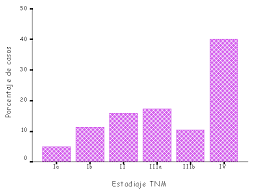 Figura 1. Ejemplo de figura insertada en el texto.  Todos los caracteres que aparezcan en las figuras, gráficas e imágenes deben tener un tamaño que los haga perfectamente legibles.Resultados y discusiónLas ecuaciones se insertarán independientes del texto, asignándoles un número entre paréntesis y se referirán mediante Ecuación (1), Ecuación (2),….ln VO2 (mg O2 kg-1 h-1) = -2,22 ± 0,38 - 0,13 ± 0,03 ln W + 2,85 ± 0,16 ln T  Ecuación (1)Las tablas se insertarán preferiblemente de forma que queden independientes del texto, centradas y con cabecera explicativa tal y como se indica en el ejemplo de la Tabla 1.  Tabla 1. Ejemplo de Tabla insertada en el texto.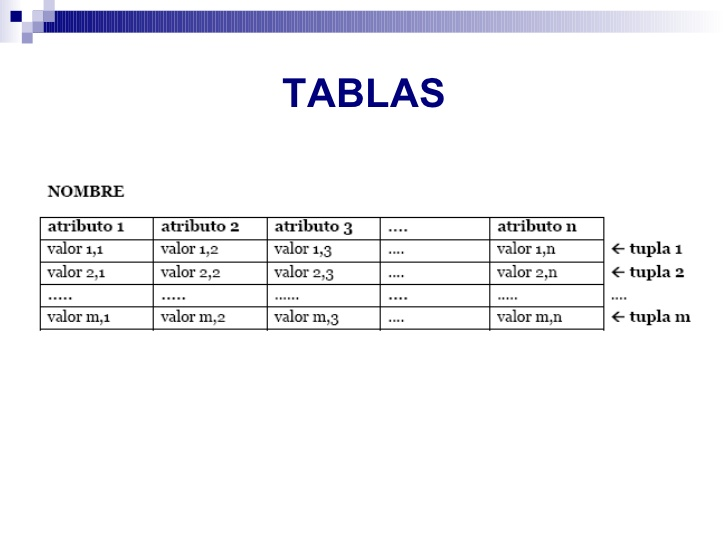 Conclusiones Bla Bla Bla Bla Bla Bla Bla Bla Bla Bla Bla Bla Bla Bla Bla Bla Bla Bla Bla Bla Bla Bla Bla Bla Bla Bla Bla.BibliografíaLa bibliografía en el texto se citará según el estilo APA. En el formato APA se debe citar la referencia en el texto y adicionalmente agregarla en la lista de referencias. Esto es, la bibliografía en el texto se citará de la siguiente forma: ...según Laztko y Gibbs (1974), para una cita, o bien (Randall y Anderson, 1975; Guppy y Hochachka, 1979; Fréchette, Butman y Geyer, 1989) para varias citas, por orden cronológico. Para más de tres autores, se hará de la forma: (Johnson et al., 2002) o Johnson et al. (2002).AgradecimientosSe insertarán los agradecimientos que se estimen oportunos.